Universidad de Colima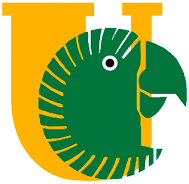 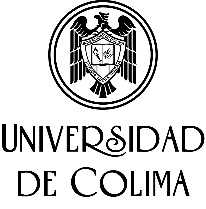 Dirección General de Cultura Física y DeporteLiga Estudiantil Ago 2019-Feb 2020Voleibol de Playa ColimaCoordinador: Carmen Azucena León Mojarro, Cel.312-593-6811   F o r m a t o    d e    I n s c r i p c i ó nLugar y fechaNombre, Firma y Sello del Director del PlantelNota:  Entregar el formato debidamente llenado en computadora, junto con una copia de la credencial de estudiante vigente o recibo de inscripción de cada uno de los integrantes, del miércoles 14 al viernes 30 de Agosto de 2019, en el Polideportivo Universitario de Villa de Álvarez con la responsable de la liga, Carmen Azucena León Mojarro.Reuniones previas 19 y 26 de Agosto a las 19:00 hrs.Máximo 10 jugadores, mínimo 7.ACREDITACIÓN DEPORTIVA OBLIGATORIA. Si ya estas inscrito en otra actividad y deseas acreditar con tu equipo, asiste o llama al Departamento de Acreditaciones Deportivas y solicita tu baja, de no hacerlo no se te contarán tus asistencias en la Liga.Nombre del Equipo:Rama:Facultad y/o Bachillerato:NombreNombreNo. CuentaSem./Gpo.1 ° 2 ° 3 ° 4 ° 5 ° 6 ° 7 ° 8 ° 9 ° 10 °    Delegado Titular:Teléfono:   Delegado Suplente:Teléfono: